INDICAÇÃO Nº 1836/2021Excelentíssimo Senhor Presidente.Nobres Vereadores.	O Vereador LUIZ MAYR NETO apresenta a Vossa Excelência a presente INDICAÇÃO, nos termos do art. 127 e seguintes do Regimento Interno, para o devido encaminhamento ao Exmo. Sr. Prefeito Municipal para as providências cabíveis, nos seguintes termos:Realizar adequações na quadra localizada na praça do Jardim das Figueiras, as margens da Av. Thereza Pogetti.JUSTIFICATIVAConforme solicitação de munícipes e constatado por este gabinete, é necessário realizar adequações na quadra localizada na praça do Jardim das Figueiras, as margens da Av. Thereza Pogetti para permitir que as pessoas utilizem o local. A base do alambrado está danificada e a areia está dura e seca, crescendo mato nas margens, impedindo a utilização adequada no local. Transforma em quadra ou colocar areia nova seria uma solução.Valinhos, 15 de setembro de 2021.___________________________LUIZ MAYR NETOVereador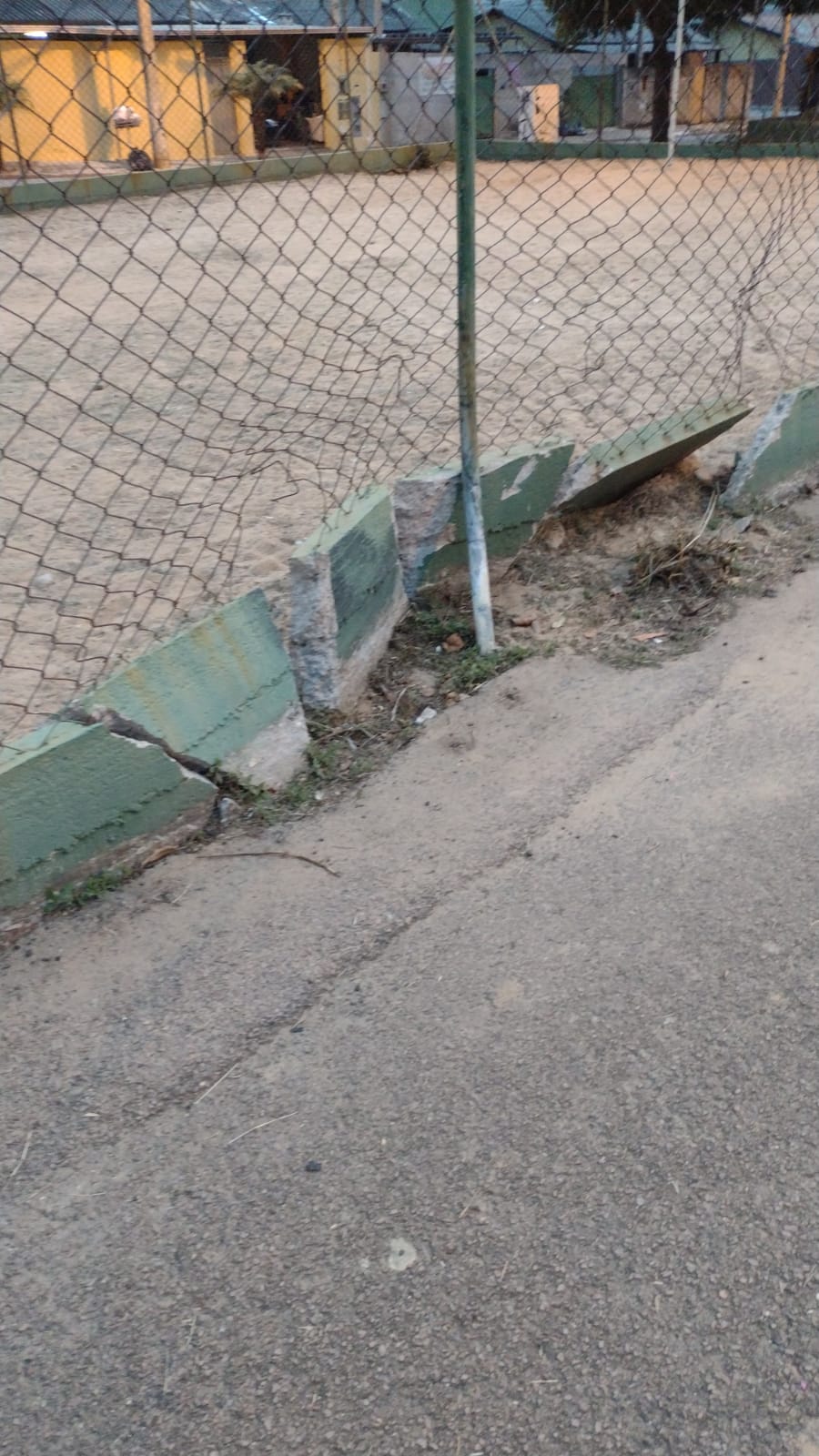 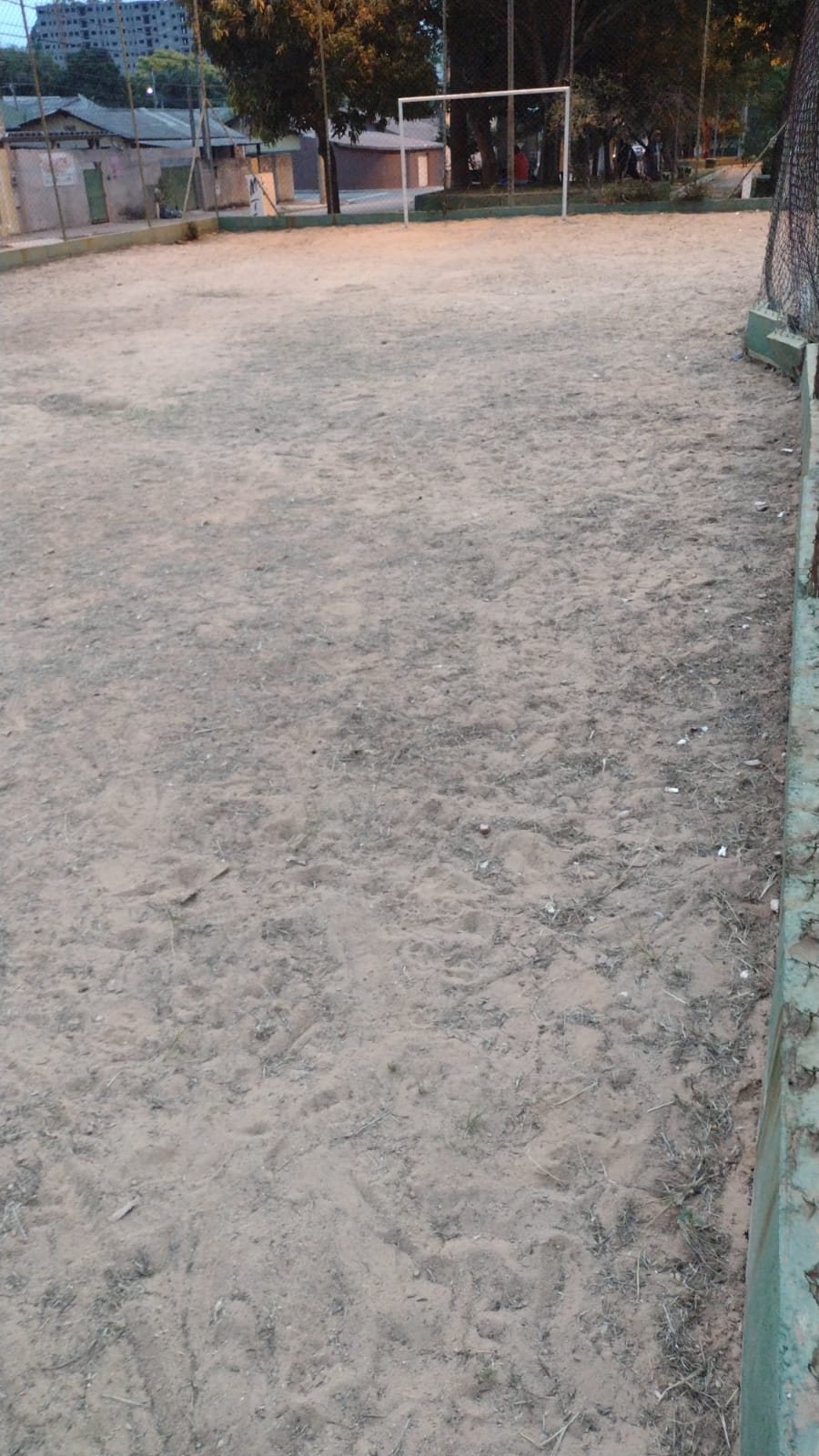 